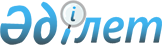 О проекте повестки дня заседания Межгосударственного Совета ЕврАзЭС (Высшего органа Таможенного союза) на уровне глав правительств
					
			Утративший силу
			
			
		
					Решение Комиссии таможенного союза от 20 сентября 2010 года № 392. Утратило силу решением Коллегии Евразийской экономической комиссии от 17 июля 2018 года № 112.
      Сноска. Утратило силу решением Коллегии Евразийской экономической комиссии от 17.07.2018 № 112 (вступает в силу по истечении 30 календарных дней с даты его официального опубликования).
      Комиссия Таможенного союза решила:
      1. Одобрить проект повестки дня заседания Межгосударственного Совета ЕврАзЭС (Высшего органа Таможенного союза) на уровне глав правительств (прилагается).
      2. Ответственному секретарю Комиссии Таможенного союза С.Ю. Глазьеву обеспечить контроль подготовки материалов к заседанию, указанному в пункте 1 настоящего Решения.
      Члены Комиссии Таможенного союза: Повестка дня
заседания Межгосударственного Совета
Евразийского экономического сообщества
(Высшего органа Таможенного союза) на уровне глав правительств
      19 ноября 2010 г.                                 г. Санкт-Петербург
      1. О ходе выполнения Плана действий по формированию Единого экономического пространства Республики Беларусь, Республики Казахстан и Российской Федерации.
      2. Доклад Ответственного секретаря Комиссии Таможенного союза С.Ю. Глазьева "О функционировании единой таможенной территории и механизмов Таможенного союза Республики Беларусь, Республики Казахстан и Российской Федерации".
      3. О вступлении в силу международных договоров в рамках Таможенного союза: 
      Протокола о внесении изменений в Соглашение таможенного союза по санитарным мерам от 11 декабря 2009 года, принятого 21 мая 2010 года;
      Протокола о внесении изменений в Соглашение таможенного союза по ветеринарно-санитарным мерам от 11 декабря 2009 года, принятого 21 мая 2010 года;
      Протокола о внесении изменений в Соглашение таможенного союза о карантине растений от 11 декабря 2009 года, принятого 21 мая 2010 года;
      Соглашения о Секретариате Комиссии Таможенного союза.
      4. О международных договорах в сфере применения специальных защитных, антидемпинговых и компенсационных мер в Таможенном союзе в рамках ЕврАзЭС.
      5. О проекте Соглашения об особенностях перемещения товаров и транспортных средств с территории Калининградской области Российской Федерации на остальную часть таможенной территории Таможенного союза, а также с остальной части таможенной территории Таможенного союза на территорию Калининградской области Российской Федерации.
      6. Об утверждении Концепции интегрированной информационной системы внешней и взаимной торговли.
      7. О включении в Перечень товаров, временно ввозимых с полным условным освобождением от уплаты таможенных пошлин, налогов, а также об условиях такого освобождения, включая его предельные сроки отдельных видов товаров.
      8. О вступлении в силу Соглашения о единых принципах и правилах технического регулирования в Республике Беларусь, Республике Казахстан и Российской Федерации. 
      9. О проекте Решения Межгосударственного совета ЕврАзЭС (Высшего органа Таможенного союза) на уровне глав правительств "О проекте повестки дня Межгосударственного совета ЕврАзЭС (Высшего органа Таможенного союза) на уровне глав государств".
					© 2012. РГП на ПХВ «Институт законодательства и правовой информации Республики Казахстан» Министерства юстиции Республики Казахстан
				
От Республики Беларусь
От Республики Казахстан
От Российской Федерации
А.Кобяков
У.Шукеев
И.ШуваловПриложение
к Решению Комиссии
Таможенного союза
от 20 сентября 2010 г. № 392
Проект